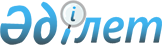 Жаңаөзен қалалық мәслихатының 2021 жылғы 30 желтоқсандағы № 14/116 "2022 - 2024 жылдарға арналған Кендірлі ауылының бюджеті туралы" шешіміне өзгерістер енгізу туралыМаңғыстау облысы Жаңаөзен қалалық мәслихатының 2022 жылғы 22 қыркүйектегі № 21/183 шешімі
      Жаңаөзен қалалық мәслихаты ШЕШТІ: 
      1. "2022 – 2024 жылдарға арналған Кендірлі ауылының бюджеті туралы" Жаңаөзен қалалық мәслихатының 2021 жылғы 30 желтоқсандағы № 14/116 шешіміне келесідей өзгерістер енгізілсін:
      1 тармақ жаңа редакцияда жазылсын:
      "1. 2022 – 2024 жылдарға арналған Кендірлі ауылының бюджеті тиісінше осы шешімнің 1, 2 және 3 қосымшаларына сәйкес, оның ішінде 2022 жылға келесідей көлемдерде бекітілсін:
      1) кірістер – 277 863 мың теңге, оның ішінде:
      салықтық түсімдер бойынша – 39 492 мың теңге;
      салықтық емес түсімдер бойынша – 0 теңге;
      негізгі капиталды сатудан түсетін түсімдер бойынша – 0 теңге;
      трансферттердің түсімдері бойынша – 238 371 мың теңге;
      2) шығындар – 277 932 мың теңге;
      3) таза бюджеттік кредиттеу – 0 теңге, оның ішінде:
      бюджеттік кредиттер – 0 теңге;
      бюджеттік кредиттерді өтеу – 0 теңге;
      4) қаржы активтерімен операциялар бойынша сальдо – 0 теңге, оның
      ішінде:
      қаржы активтерін сатып алу – 0 теңге;
      мемлекеттің қаржы активтерін сатудан түсетін түсімдер – 0 теңге;
      5) бюджет тапшылығы (профициті) – 69 мың теңге;
      6) бюджет тапшылығын қаржыландыру (профицитін пайлалану) –
      69 мың теңге; 
      қарыздар түсімі – 0 теңге;
      қарыздарды өтеу – 0 теңге;
      бюджет қаражатының пайдаланылатын қалдықтары – 69 мың теңге.";
      2 тармақ жаңа редакцияда жазылсын:
      "2. 2022 жылға арналған Кендірлі ауылының бюджетіне қалалық бюджеттен 215 210 мың теңге сомасында субвенция бөлінгені ескерілсін.";
      көрсетілген шешімнің 1 қосымшасы осы шешімнің қосымшасына сәйкес жаңа редакцияда жазылсын.
      2. Осы шешім 2022 жылдың 1 қаңтарынан бастап қолданысқа енгізіледі. 2022 жылға арналған Кендірлі ауылының бюджеті
					© 2012. Қазақстан Республикасы Әділет министрлігінің «Қазақстан Республикасының Заңнама және құқықтық ақпарат институты» ШЖҚ РМК
				
      Жаңаөзен қалалық мәслихатының хатшысы 

Т. Мусаев
Жаңаөзен қалалық мәслихатының2022 жылғы 22 қыркүйектегі № 21/183 шешіміне қосымшаЖаңаөзен қалалық мәслихатының2021 жылғы 30 желтоқсандағы№ 14/116 шешіміне 1 қосымша
Санаты
Санаты
Санаты
Санаты
Атауы
Сомасы, мың теңге
Сыныбы
Сыныбы
Сыныбы
Атауы
Сомасы, мың теңге
Кіші сыныбы
Кіші сыныбы
Атауы
Сомасы, мың теңге 1 1 1 1 2 3
1. Кірістер
277 863
1
Салықтық түсімдер
39 492
01
Табыс салығы
0
2
2
Жеке табыс салығы
0
04
Меншікке салынатын салықтар
39 492
1
1
Мүлікке салынатын салықтар
423
3
3
Жер салығы
805
4
4
Көлік құралдарына салынатын салық
38 264
2
Салықтық емес түсiмдер
0 
01
Мемлекеттік меншіктен түсетін кірістер
0
5
5
Мемлекет меншігіндегі мүлікті жалға беруден түсетін кірістер
0
3
Негізгі капиталды сатудан түсетін түсімдер
0
01
Мемлекеттік мекемелерге бекітілген мемлекеттік мүлікті сату
0
1
1
Мемлекеттік мекемелерге бекітілген мемлекеттік мүлікті сату
0
4
Трансферттердің түсімдері
238 371
02
Мемлекеттік басқарудың жоғары тұрған органдарынан түсетін трансферттер
238 371
3
3
Аудандардың (облыстық маңызы бар қаланың) бюджетінен трансферттер
238 371
Функционалдық топ
Функционалдық топ
Функционалдық топ
Функционалдық топ
Атауы
Сомасы, мың теңге
Кіші функция
Кіші функция
Кіші функция
Атауы
Сомасы, мың теңге
Бюджеттік бағдарламалардың әкімшісі
Бюджеттік бағдарламалардың әкімшісі
Атауы
Сомасы, мың теңге
Бағ
дарлама
Атауы
Сомасы, мың теңге 1 1 1 1 2 3
2. Шығындар
277 932
01
Жалпы сипаттағы мемлекеттік қызметтер
52 256
1
Мемлекеттiк басқарудың жалпы функцияларын орындайтын өкілді, атқарушы және басқа органдар
52 256
124
Аудандық маңызы бар қала, ауыл, кент, ауылдық округ әкімінің аппараты
52 256
001
Аудандық маңызы бар қала, ауыл, кент, ауылдық округ әкімінің қызметін қамтамасыз ету жөніндегі қызметтер
43 015
022
Мемлекеттік органның күрделі шығыстары
2 241
032
Ведомстволық бағыныстағы мемлекеттік мекемелер мен ұйымдардың күрделі шығыстары 
7 000 
06
Әлеуметтiк көмек және әлеуметтiк қамсыздандыру
1275
2
Әлеуметтiк көмек
1275
124
Аудандық маңызы бар қала, ауыл, кент, ауылдық округ әкімінің аппараты
1275
003
Мұқтаж азаматтарға үйде әлеуметтiк көмек көрсету
1275
07
Тұрғын үй–коммуналдық шаруашылық
112 435
3
Елді-мекендерді көркейту
112 435
124
Аудандық маңызы бар қала, ауыл, кент, ауылдық округ әкімінің аппараты
112 435
008
Елді мекендердегі көшелерді жарықтандыру
58 360
009
Елді мекендердің санитариясын қамтамасыз ету
38 271
011
Елді мекендерді абаттандыру мен көгалдандыру
 15 804
08
Мәдениет, спорт, туризм және ақпараттық кеңістік
111 966
1
Мәдениет саласындағы қызмет
111 966
124
Аудандық маңызы бар қала, ауыл, кент, ауылдық округ әкімінің аппараты
111 966
006
Жергілікті деңгейде мәдени–демалыс жұмысын қолдау
111 966
3. Таза бюджеттік кредиттеу
 0
Бюджеттік кредиттер
0
Бюджеттік кредиттерді өтеу
0
4. Қаржы активтерімен операциялар бойынша сальдо
0
Қаржы активтерін сатып алу
0
Мемлекеттің қаржы активтерін сатудан түсетін түсімдер
0
5. Бюджет тапшылығы (профициті)
- 69
6. Бюджет тапшылығын қаржыландыру (профицитін пайдалану)
69
Қарыздар түсімі
0
Қарыздарды өтеу
 0
8
Бюджет қаражатының пайдаланылатын қалдықтары
69
01
Бюджет қаражаты қалдықтары
69
1
Бюджет қаражатының бос қалдықтары
69